…become a Sponsor1. Affordable Marketing Avenue2. Potential of Reaching 100's of Local Families3. Helps to Provide a Great Experience for Deserving Children and Their FamiliesIn 2016… Sunshine Swim and Fitness Center started a program called Family Swim Night, it is offered every Friday from 4pm-6pm.  For the members of the pool it is free.  General public admission is $5.00 per person.  We decided to use Family Swim as an opportunity to also recognize and reward kids in our community who work hard, are kind, courageous, demonstrate good sportsmanship, or have achieved academic goals by giving them a Free Family pass to be used toward a Family Swim event.  This past year, we distributed 1000 awards and a little over 70 kids have so far, redeemed their awards and joined us for Family Swim; totaling approximately 250 new guests to our pool! Our goal this year is to have even more families participate. (Please note: awards do not expire so families that received their awards in the Fall will hopefully join us in 2017!)We are hoping to recognize an additional 1,000 students and their families in the 2017 year.   To accommodate this large number of people we are once again offering Family Swim every Friday throughout the year.  We are looking for families, local businesses and community organizations to such are yourself, help better our program.But we can’t do it alone.  It takes the help of community members and business leaders to grow a program of this nature.Two Ways to HelpAmbassador.  Teachers, coaches, troop and church leaders who believe in this program, are needed to help to build this program by identifying and distributing the "Family Passes" to deserving youth in our community.Monetary Supporter. We appreciate the monetary support of other community members and business leaders to help with the costs of offering this free program.Four Levels of Sponsorship – How are you able to help?$240 (for the year) – Family Level Sponsorship, each month, to take part in Family Swim Friday’s.  With your sponsorship, your business logo and link will be displayed on our website as a generous Family Swim sponsor as well as you will receive 2 Family Passes for Family Swim.$300 (for the year) -  Troop Level Sponsorship! With your sponsorship of $300 a girl or boy scout troop with their families would be able to have a fun evening together at the swimming pool.  As a sponsor, your business logo and link will be displayed on our website as a generous Family Swim sponsor, you may display business materials for patrons to take at SSFC, as well as you will receive 4 Family Passes for Family Swim.$400 (for the year) – Team Level Sponsorship!  Off the field and into the pool, your sponsorship will pay for a youth sports team to celebrate their season poolside. With your sponsorship, your business logo and link will be displayed on our website as a generous Family Swim sponsor, you may display business materials for patrons to take at SSFC, in addition to logo on SSFC email marketing as Sponsor, and 4 Family Passes for Family Swim.$520 (for the year) – Class Level Sponsorship!  Hard work deserves something special.  What a treat to hang out with school friends away from chalkboards and homework. As a sponsor, your business logo and link will be displayed on our website as a generous Family Swim sponsor, you may display business materials for patrons to take at SSFC, in addition to logo on SSFC email marketing as Sponsor, a vendor booth at 2 Family Swim events and 4 Family Passes for Family Swim.We look forward to working in partnership with you to provide a fun and memorable experience to deserving students and their families.Kim Amali
Co-Owner; Sunshine Swim and Event Center
916-685-7462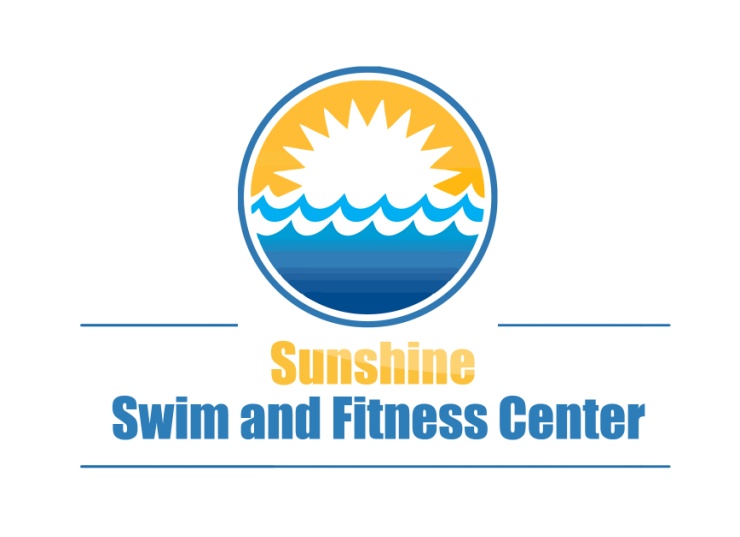 